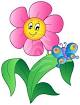 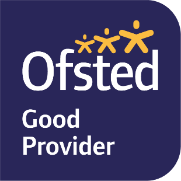 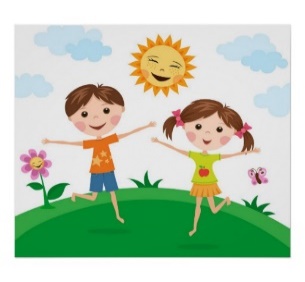 Brant Broughton Pre-School                                             Ofsted no: 253729Mill Lane                                                                               URN: 517348	Brant Broughton Lincoln LN5 0RP   01400 279061                                                                                    Charity number:103756Facebook: Brant Broughton preschoolWebsite: brantbroughtonpreschool.org.uk                    Invoices: enquiries@brantbroughtonpreschool.org.ukStatement of IntentBrant Broughton Preschool intend to use this policy to provide precautionary measures to minimise transmission risks of disease in the setting during an epidemic or pandemic. It also states ideas for continuity of business if allowed.Legislation and leading authorities which have guided and influenced this policy are:Coronavirus Act 2020, Health and Safety at Work Act (1974), Health and Safety Executive (HSE), Government Briefings, Public Health England (PHE) and World Health Organisation (WHO). Advice from but not limited to, The Secretary of State, The Chief Medical Officer, Local Authority (LA) and Department for Education (DfE). The policy also has regard to Ofsted and Early Years Foundation Stage (EYFS) guidance where appropriate.Aim of Policy This Policy defines and assists the operating arrangements in place within Brant Broughton Preschool that assures compliance to the Government and leading bodies requirements with relation to the outbreak of a pandemic such as Covid19. This information builds upon our current procedures for areas such as Safeguarding, Child Protection and Equality and Diversity, however new practices may emerge as the situation continues. The policy and considerations may evolve and be built upon as the situation deepens and new precautionary measures have been introduced and practices have been reflected upon.MethodAs early years’ providers we ensure to offer a continuum of very high standards of practice of childcare and education. The fundamental principles to be outlined in this policy are set out to ensure physical distancing is enabled and implement as much as we can, good hygiene practices as well as avoiding coming into contact with infected children and adults or anyone displaying symptoms. It states the protective measures put in place for children, parents and staff as best as possible to ensure the risk of transmission is reduced. We will continue to follow our other policies as long as they do not conflict with this policy and be guided by the EYFS as best as we can. The main areas we will be considering are:Minimising contact with individuals who are unwell.Maintaining personal and respiratory hygiene (handwashing, catch it, kill it, bin it)Ensuring cleanliness of the environment (especially frequently touched surfaces)Minimising general contact and mixing, following guidelines (limiting numbers)The use of Protective and Personal Equipment (PPE)TestingAny children who become unwell at preschool will be sent home immediately, they will have an area from the rest of the children where one designated member of staff who will have appropriate PPE to assist with child until the parents arrive, the child will be asked to stay at home for 48 hours and only return if the child is well enough without any symptoms, parents to report daily of child’s progress,management has the right to refuse the child if they feel they are still unwell, this is to protect the safety and health of children and staff following government guidelines.  Focus/ Areas of Consideration / RecommendationsChildren AttendanceOnly children who are symptom free or have completed the required isolation period should attend the preschool.Preschool will ask parents a health questionnaire daily about children on arrival and also regular health questionnaires of children weekly will be put in place, also any returning children will be reviewed to ensure the child is healthy.Extremely vulnerable children should continue under government advice (to shield).We have families who attend at two settings, this maybe another preschool, nursery, after school. We will liaise with the other settings weekly regarding any illnesses. Children to arrive from home by appropriate transport and must inform staff if they have arrived on public transport.Physical Distancing/groupingChildren may be organised into small groups inside and out, however social distancing of 2, 3, 4 years olds is going to be difficult in our room. We will be having lots of outdoor activities with all children encouraging them to play with and alongside each other, staff may exercise their own judgement during the day for the high standards of safety for all children. Children in small groups will have the staff team caring for them wherever possible to limit the amount of people coming into contact with each other.Smaller amounts of children in the preschool may be advised or preferable. A temporary cap on the amount of children in the setting at any one time.Temporarily limiting funded hours to certain sessions or days per child, ensuring all children have access to some preschool time.Changing children’s sessions to only full days at present, this will limit to parents attending during the day limiting people coming into the preschool.Only allowing the older children of those who are Rising fives or siblings of children who are attending school.Changing the preschool open hours to children so the days are longer for parents who are key workers so the parents are able to work a longer day.Prioritising children such as those who are vulnerable, those with special educational needs, those from households where both parents work (or work full time)The take up on places may be small so there may be no need to change children’s hours.Care routines including provision of meals and only having packed lunches from Primary lunches or packed lunches from home, nappy changing and toileting should be within the space allocated to wherever possible. The use of communal internal spaces should be restricted as much as possible and outdoor spaces should be utilised as much as possible in different areas during the day.A phased return may be best to ease their transition back into preschool if a child has not attended since March and only open for vulnerable and key workers. Sunscreen should be applied by the parents / carers before the child arrives at the preschool. T shirts covering shoulders and leggings would be preferable to minimise how much top up of sunscreen the preschool staff will do.Wellbeing and education Children should be supported in age appropriate ways to understand the steps they can take to keep themselves safe including regular hand washing, coughing into an elbow, using a tissue and adopting a catch it, kill it, bin it regime. Children should be supported to understand the changes and challenges they may be encountering as a result of Covid-19 and staff need to ensure they are aware of children’s attachments and their need for emotional support at this time.EYFS framework will continue to be delivered through play and ‘in the moment planning’ and adult led activities.Snack times and lunch times will continue at tables with less children sitting together, children will have drinks bottles to be kept at preschool, staff will monitor this. Parents will be asked to ensure their child has had breakfast and a drink before they arrive.School hot lunches may be stopped at the moment lunches (including drink) will be provided by parents rather than using Primary lunches, unless this is a cold packed lunch provided in paper bags. This is to prevent cross contamination from using cutlery, crockery and cups. Staff will wash any of our used resources in hot water.Children will have clothing to be left at preschool in a drawstring bag, ‘movement and wiggle’ will not take place this will prevent close contact of staff to children.Children will be required to have appropriate shoes they can get on and off by themselves (no lace up trainers), also clean uniform to be worn at all times, if this is not available clean clothes.                      This Policy was adopted by Brant Broughton PreschoolDate: 19/05/2020Date to be reviewed: 19/06/2020Signed on behalf of the Committee: Neal Lyon                Signed on behalf of the Manager: Sally Harper